Пластический обмен (анаболизм) –∑ реакций синтеза сложных органических соединений из простых, сопровождающиеся  затратами энергии и обеспечивающие  рост клеток и обновление их химического состава.           Организмы по способу образования собственных органических соединений:Гетеротрофы используют готовые  органические соединения (паразиты, 		      сапротрофы, миксотрофы)                                	Автотрофы способны синтезировать органические вещества из неорганических:                 Фотосинтетики используют солнечную энергию	      Хемосинтетики  используют энергию химических процессовОсновные процессы пластического обмена Генетический код – универсальная система сохранения наследственной информации в молекулах нуклеиновых кислот в виде последовательности нуклеотидов.	Расшифрован  Г.Хораном, Р. Голли, М. Ниренбергом.		Основные свойства генетического кода:Триплетность – каждая аминокислота кодируется последовательностью из трех нуклеотидов – триплетом.Однозначность, или специфичность – каждый триплет кодирует только определенную аминокислоту.Вырожденность – одну аминокислоту могут кодировать несколько разных триплетов, что повышает надежность генетического кода (случайное изменение одного триплета не должно  сопровождаться изменением структуры белка).Универсальность -  генетический код един для всех организмов  на Земле. Разделенность – между генами существуют участки, которые не несут генетической информации (спейсеры), а лишь отделяют одни гены от других.Неперекрываемость – генетическая информация считывается только так: первые три нуклеотида кодируют одну аминокислоту, следующие три – вторую и т.д.Отделимость – в начале гена располагается триплет ТАЦ (в РНК – АУГ), в конце гена – один из трех стоп-кодонов – АТТ, АТЦ, АЦТ (в РНК – УАА, УАГ, УГА). Стоп-кодоны сигнализируют об окончании трансляции полипептидной цепи.Колинеарность – последовательность триплетов нуклеотидов точно соответствует последовательности аминокислотных остатков в полипептиде.Однонаправленность – считывание информации при транскрипции начинается с определенной точки, которую определяет стартовый кодон, и осуществляется в одном направлении цепи ДНК (от 3i  -  к 5 i концу) в пределах одного гена.      Биосинтез белка - ∑ процессов, которые обеспечивают образование молекул белка из      			    аминокислот на основе информации, которая содержится в генах ДНК.  Транскрипция – передача информации о структуре белка с молекулы ДНК на РНК (иРНК, тРНК, рРНК). Происходит в ядре во время интерфазы, в направлении  5 i -3i .  Катализируется ферментом  ДНК-зависимой РНК-полимеразой, которая двигается по матричной цепи ДНК в направлении 3i  - 5 i	        Инициация – расплетается ДНК, РНК-полимераза связывается с промотором, что 			      является сигналом для начала транскрипции. Образуется первая                                         фосфодиэфирная связь между двумя первыми нуклеотидами.	        Элонгация – удлиняется цепь иРНК за счет последовательного присоединения     			      рибонуклеотидов на основании принципа комплиментарности  	        Терминация – завершение считывания генетической информации с ДНК на РНК при   			       достижении гена-терминатора. Образуется незрелая иРНК (пре-иРНК)	 Процессинг и сплайсинг - созревание пре-иРНК:  «отрезаются» интроны 			      (неинформативные участки) и сшиваются экзоны (информативные        			      участки). Пре-иРНК превращается в зрелую  иРНК, которая  			      транспортируется из ядра в цитоплазму, где и происходит трансляция.             Активация аминокислот - ∑ процессов, которые происходят в цитоплазме и 			      обеспечивают прикрепление аминокислот к тРНК и АТФ.	          Образование активированных аминокислот:  свободные аминокислоты 			      взаимодействуют с АТФ под контролем ферментов  синтетаз	          Образование аминоацил-тРНК: присоединение аминокислоты к  «своей» тРНКТрансляция - ∑ процессов,  которые происходят на рибосомах и обеспечивают  		  	     образование первичной структуры белка. Осуществляется в направлении  		  	     5 i -3i. . .Информация,  которая  содержится в РНК расшифровывается и 			     используется для  синтеза белка.                    Инициация 		      Связывание тРНК с метионином и образование формилметионТРНК      Распознавание стартового кодона (АУГ)      Присоединение большой субъединицы рибосомы к маленькой и образование         инициативного комплекса(триплета иРНК, рибосомы и определенной тРНК)        Элонгация	      Распознавание кодона с помощью антикодона соответствующей аминоацил-   	      тРНК                  Образование функционального центра рибосомы (участок рибосомы с 	      сайтами  для двух триплетов, где происходит распознавание антикодонами 	      тРНК кодонов иРНК и дальнейшее освобождение от аминокислот) и    	      присоединение  аминокислоты, принесенной тРНК к концу полипептидной 	      цепи, который наращивается.	      Продвижение рибосомы на один триплет вдоль матрицы, что сопровождается 	      освобождением молекулы тРНК	      Присоединение к освободившейся  тРНК следующей аминокислоты.	      Присоединение следующей аминоацил-тРНК к сайту мРНК, образование 	      пептидной связи между аминокислотой предыдущей и пришедшей                  Продвижение рибосомы вдоль молекулы мРНК до стоп-кодона        Терминация – завершение синтеза белковой молекулы, о чем сигнализирует стоп-	      кодон (УАА, УАГ, УГА) и  отсоединение белка от  рибосомы, которая может  	      диссоциировать на большую и малые субчастицы.Посттрансляционная модификация - ∑ процессов,  которые обеспечивают химическое изменение молекул белка. Расширяет функциональный состав белка  за счет образования вторичной, третичной и четвертичной структуры полипептида. Происходит на гранулярной ЭПС, КГ и в цитоплазме.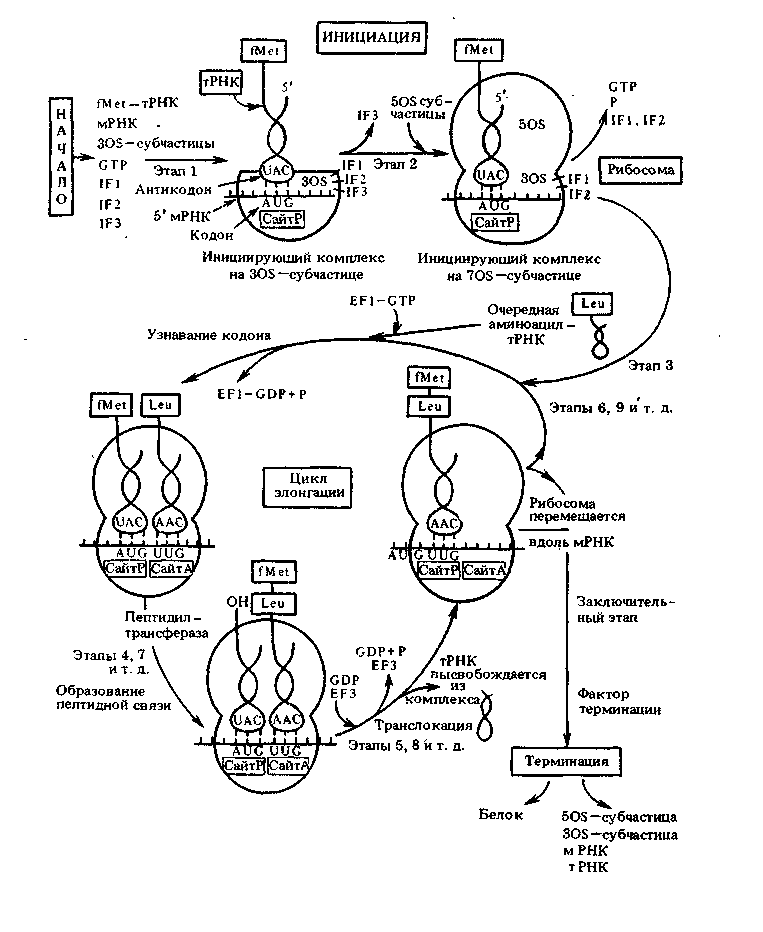 Посттрансляционная модификация белка      ацетилирование – присоединение к синтезированому белку ацетатной группы,        гликозилирование – присоединение сахаров,       фосфорилирование – присоединение фосфатной группы,       изменение химической    природы аминокислоты (аргинин → цитрулин),       разрезание полипептида с помощью протеаз посередине или отщепление фрагментов с       N-конца, образование  S-S мостиков (инсулин  видоизменяется за  счет образования      дисульфидного мостика, вырезается определенный участок  в середине полипептида и        проинсулин →  инсулин).ПроцессИсходные продуктыГде происходитКонечные продуктыБиосинтез белков Аминокислоты На рибосомах Белки и пептиды Биосинтез углеводов У автотрофов: СО2 и Н2О, у гетеротрофов: С3Н4О3, некоторые аминокислоты На фотосинтезирующих мембранах, пластидах, гладкой ЭПСМоносахариды, олигосахариды и полисахаридыБиосинтез липидов Высшие жирные кислоты и спиртыНа гладкой ЭПСПростые и сложные липидыБиосинтез нуклеиновых кислотНуклеотиды В нуклеоиде, в ядреРНК, ДНКФотосинтезСО2 и Н2ОВ хлоропластах, на фотомембранахГлюкоза ХемосинтезСО2 и Н2О, неорганические соединенияВнутренние изгибы мембранОрганические соединения